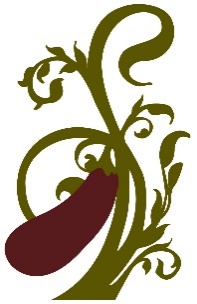 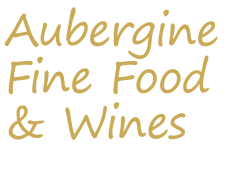 A sample selection of our wines.FREE SAME DAY LOCAL DELIVERY OR COLLECTIONAll enquiries to John Goulding on 01908 58 20 20WHITE WINEMacabeo, Vina Zielo, Carinena, Spain, £7.50Ultra dry, crisp, zesty and refeshing white with green apples on the palate.The Paddock, Chardonnay, South-Eastern Australia, £7.95.Easy-drinking unoaked Chardonnay with a fresh palate of peach and tropical fruit.Rio Rica, Sauvignon Blanc, Chile, £8.95Fruity, tangy sauvignon with a gooseberry and herbal palate.Fairfields Estate, Sauvignon Blanc, Marlborough, New Zealand, £9.95White peach and nectarine aromas and a full, expressive palate.Spier, Chenin Blanc, South Africa, £9.95Exuberant wine with bags of troipical fruits, like a supercharged Sauvignon Blanc.Viognier, Baron de Basassiere, Languedoc, France, £9.95A rich viognier with bags of apricot fruit balanced with a fresh finish.Sauvignon Blanc, Vin de Pays du Val de Loire, France, £10.50A more restained style of sauvignon compared to a Kiwi version, with lively acidity and zesty citrus fruits.Grillo, Cento Cavalli. Sicily, £10.50Delicate floral aromas and a soft, peachy palate with adry finish from Sicily’s native Grillo grape.Gambellara Classico, Veneto, Italy, £10.95Made from the Gargenega grape, this is a stylish and sophisticated aromatic, dry white wine.Riesling, Jean Biecher, Alsace, France, £11.95Classic dry riesling from Alsace with citrus aromas and peach and melon on the palate. Vegan.Picpoul De Pinet, La Croix Gratiot, France, £12.50An expressive and fuller bodied version of Picpoul with citrus, pear and spice aromas and a full but fresh palate. Vegan and organic.Spy Valley, Marlborough, Sauvigon Blanc, New Zealand, £12.95Classic Kiwi Sauvigon with aromas of graepfruit, lime zest and passion fruit and a palate of tropical fruits and citrus.Grauerburgunder Peth Wetz, Germany, £13.50This Grauerburgunder, better known as Pinot Gris, is a ripe but dry expression of the grape, with a palate of baked apples and a hint of spice and Turkish Delight.Macon-Lugny, Domaine Perraud, Burgundy, France, £13.95Classic white Burgundy with soft pear fruit and a stylish, elegant palate. De Loach, Chardonnay, California, USA £14.95A beautiful golden-green colour, this wine is a perfect balance between fruits of apple and pears, some acidity for freshness and a little oak for richness.Catena, Alta, Chardonnay, Mendoza, Argentina, £21.95Catena is arguably the best producer in Argentina and this Chardonnay from the estate’s historic rows is beautiful and harmonious. Smokey aromas and a rich and opulent palate, it remains graceful with a freshness throughout. Superb.ROSE WINEAlpha Zeta, Rosato, Veneto, Italy, £8.50Crunchy cranberry fruits on this refreshing rose from north east ItalyLes Nuages, Pinot Noir rose, France, £8.50A soft, strawberry dominated rose with a gentle palate. Don’t overchill or you ‘ll mask the gentle fruit.Secrets des Garrigues,Cotes de Thau, France, £8.95Crisp, gutsy refreshing rose with aromas and palate of summer berries. Enjou well chilled.Miraflors, Domaine Lafarge, Cotes Catalanes, France, £12.95Beautifully packaged in a frosted glass bottle with a glass stopper, (Do not attempt to open with a cork screw! Lever it out.) this is a extremely delicate, elegant and stylish rose. SPARKLING WINECorzetti, Prosecco, Exta Dry, Italy, £10.95Classic prosecco with apples on the palateRED WINEGarnacha, Vina Zielo, Carinena, Spain, £7.50Gutsy, fruity spanish red with dark berries and a twist of pepper.El Cuyo, Malbec, Mendoza, Argentina, £8.95A medium-bodied Malbec with red berry aromas and palate. A great all-rounder.Borgo Sena, Montepulciano d’Abruzzo, Italy, £8.95Purple violet aromas and a fresh palate, make this a pizza and pasta wine, par excellence.Spier, Signature Merlot, South Africa £9.95Densely textured Merlot with loads of upfront, ripe fruit, is signature style of this renowned estate.Merlot, Cantina di Gambellara, Veneto, Italy, £9.95Smooth, velvety, rich Merlot from north east Italy.Los Boldos, Cabernet Sauvignon, Chile, £9.95Good-quality Cabernet with plenty of fruit and body.Carignan, Pays d’Herault, France, £9.95Old vine Carignan producing a ripe, smooth, intense berry fruit palate.Merlot, Chateau Blanville, Pays d’Oc, France, £10.50Lovely fruity, gentle Merlot. Very moreish. Nero d’Avola, Cento Cavalli, Sicily, £10.95Ripe and full bodied sicilian red, full of fruit and mediterranean sun. Cotes Du Rhone Rouge, Guigal, France, £10.95Brambley fruits and a peppery edge from this benchmark CDR from one of the Rhone’s greatest wine families.Gamay, Joel Delauney, Loire, France, £10.95A lively palate of raspberries and blackcurrant leaf. Light and refreshing. Serve cool.Fantini, Sangiovese, Terre di Chietti, Abruzzo, Italy, £10.95This Sangiovese, the Chianti Grape – here grown just a bit further south in Abruzzo, is fuller bodied that its Tuscan cousins - lots of rich dark cherries and a warming vanilla finish.Ca’ di  Alte, Pinot Nero, Veneto, Italy, £10.95A featherwight red with enticing, bright red cherry fruit. Try with charcuterie, salads and lighter summery dishes.Les Hauts de Janeil, Syrah-Grenache, Pays d’Oc, France, £11.50Lovely, ripe Syrah offers a fleshy wine with depth and style. Great quality of fruit.Mencia, Pago de Valdoneje, Bierzo, Spain, £12.50Ripe fruit and tannins, but with acidity for lift, the lesser-known mencia grape is a great, food-friendly wine. Give it a go.Chateau du Vieux Parc, L’Heritage, Corbieres, £12.50The south of France in a glass! Classic blend of Syrah, Grenache and Carignan bursting with generous flavour. No oak is used in production, allowing the fruit to shine.Damana 5, Ribera Del Duero, Spain, £12.95Made from 100% tempranillo, the Rioja grape variety, this wine spends five months in oak, producing a dense wine with mulberry fruits and firm tannins.Cabernet Sauvignon/Merlot, Vergelegen, South Africa, £12.95An expressive minty cabernet nose. Ripe, plush fruit sit atop a rich tannic base.Primitivo, Zensa, Puglia, Italy, £12.95A big, gutsy wine brimming with dark fruits, spice, chocolate and with prominent vanilla on the finish.Bacca Nera, Negroamaro/Primitivo, Salento, Italy £12.95More intense, big-flavoured wine from southern Italy. This time the Negroamaro grapes takes centre stage. ‘Amaro’, meaning bitter, gives this wine a twist of liquorice and black olive.Beaujolais-Villages, Dominique Morel, France, £13.50Light and fruity, but with sttyle and nuance. Perfect for when a lighter touched red is required. Enjoy on the cool side.Valiano, Chianti Classico, £13.50Perfumed aromas and a fuller body than many Chiantis, make this a generous but stylish wine.Navajas, Rioja Riserva, Spain, 2011 £13.50Classic Rioja, ripe fruit, smoky oak and a rich, bold and expressive palate.LAN, Rioja Crianza, Spain, £13.95A beautifully balanced Rioja, lighter in style than the Riserva above, with restrained oak and gentler tannins and perhaps a bit more acidity. Nice stuff.Chateau Coudray-Montpensier, Chinon, Loire, France, £13.95100% cabernet franc, but more generous in style than many Loire reds, being richer and riper but retaining the characteristic acidity and lightness of touch of the region. Beautifully balanced, the quality of the fruit really shines through.Lirac, Moulin des Chenes, France, £14.95Lirac is neighbour to Chateaneuf du Pape and produces wines of a similar ilk. This blend of Cinsault, Syrah, Grenache and Mourvedre is soft and generous with ripe fruit and a hint of herbs.Spatburgunder, Peth Wetz, Rheinhessen, Germany, £14.95This spatburgunder – german for Pinot Noir – is a littler more muscular than many of its french counterparts, but still with characteristic black cherry fruits. If you’re a pinot fan and haven’t tried any of the german expressions of the grape yet, here’s a great place to start. Alpha Zeta, Valpolicella, Ripasso, Veneto, Italy, £14.95Smooth, sweet ripe fruit with perfumed aromas. The ripasso style (where basic valpolicella is passed over grapes used to make Amarone) is always a winner, and deservedly this is one of our best selling wines.Bantu, Cannonau di Sardegna, Sardinia, Italy, £14.95Cannonau - better known as Grenache/Garnacha - is a bit of a speciality in Sardinia. This expression is light in style with raspberry fruits and a hint of herbs, and rather reminds me of a light, red Burgundy.Pinot Noir, De Loach, California, £16.95A ripe, fuller-bodied style of pinot compared to a Burgundy, with lots of cherries, a hint of spice, and noticable - but not too much - vanilla on the finish. Good-quality pinot for those who prefer a more fruit forward style.Chateau De Fontenille, Cadillac, Cotes de Bordeaux, France, 2016, £16.95A 50/50 blend of Bordeaux’s most prominent varieties, Merlot and Cabernet Sauvignon, produces a classic example of the region’s wines.  Perfumed aromas, notes of cedar wood and black fruits, gives a more savoury, restrained and elegant character to the wine. An excellent Bordeaux at a good price.Vasse Felix, Filius, Cabernet Sauvignon, Margaret River, Western Australia, £16.95Western Australia’s Margaret River is renowned for its coller climate style of wines, and Vasse Felix is one of its best, and founding, producers. Minty Cabernet aromas and a full generous palate offers ripe, but stylish drinking.MIXED CASESSIX GREAT VALUE WHITES - £48 per case – equivalent to £8 per bottle2 bottles each of the following: Vina Zielo, Macabeo; The Paddock, Chardonnay; Rio Rico, Sauvignon BlancSIX GREAT VALUE REDS - £52 per case – equivalent to £8.67 per bottle2 bottles each of the following:Vina Zielo, Garnacha; El Cuyo, Malbec; Spier, MerlotSIX MIXED RED AND WHITE - £50 per case – equivalent £8.34 per bottle1 bottle each of the following:WHITE: Vina Zielo, Macabeo; The Paddock, Chardonnay; Rio Rico, Sauvignon BlancRED: Vina Zielo, Garnacha; El Cuyo, Malbec; Spier, MerlotTHE ITALIAN CASE - £65 per caseA six bottle case with two whites, one rose and three red wines. 1 bottle each of the following:WHITE: Gambellara, Classico; Grillo, Cento Cavalli. ROSE: Alpha Zeta, VenetoRED: : Merlot, Cantina di Gambellara; Cento Cavalli, Nero d’avola; Alpha Zeta, Valpolicella, RipassoTHE FRENCH CASE - £69 per caseA six bottle case with two whites, one rose and three red wines. 1 bottle each of the following:WHITE: Sauvignon Blanc, Loire; Viognier, Baron de Badassiere. ROSE: Miraflors, Cote CatalanesRED: Gamay, Touraine; Merlot, Chateau Blanville, Pays d’Oc; Moulin des Chenes, LiracTHE AUBERGINE CASE - £74 per caseA six bottle case showcasing some of our favourite wines. 1 bottle each of the following:WHITE: Viognier, Baron de Badassiere; Grauerburgunder, Peth WetzRED: Merlot, Cantina di Gambellara; Mencia, Pago de Valdoneje;  Chateau-Montpensier, Chinon; Spatburgunder, Peth Wetz